До Спеціалізованої вченої ради Д 26.236.03Інституту держави і права ім. В.М. КорецькогоНаціональної академії наук України01001, м. Київ, вул. Трьохсвятительська, 4ВІДГУКофіційного опонента на дисертацію у вигляді монографії  Островської Богдани Василівнина тему: «Міжнародно-правове регулювання права людини на життя в контексті біоетики», подану на здобуття наукового ступеня доктора юридичних наук за спеціальністю 12.00.11 - міжнародне правоАктуальність теми дослідження. Життя людини є найвищою соціальною цінністю, що підтверджується статтею 3 Конституції України та численними міжнародними правовими актами з питань прав людини. Право на життя є передумовою та гарантією недоторканності й цілісності людини. Проте в умовах стрімкого науково-технічного прогресу, особливо в сфері генетики й медицини; занепаду моральності й духовності в сучасному суспільстві, орієнтованому на споживання; розширеним тлумаченням судами змісту деяких прав, завдяки чому будь-яке бажання та можливості індивіда визнанаються його (її) правом, фундаментальне право людини на життя, яке є основою всієї системи прав людини, перебуває під перманентною загрозою. Коло складних морально-етичних питань, від вирішення яких залежить ефективне забезпечення й захист права на життя, варіюється від визначення моменту початку та кінця життя людини і до застосування інформаційно-комунікаційних технологій в людському тілі. Багато відповідей на ці доволі складні питання лежать в площині суб’єктивного світогляду кожної людини, зокрема тих осіб, що приймають рішення з конкретними правовими наслідками для життя інших людей. Задля забезпечення виваженості, неупередженості, справедливості та обґрунтованості процесу ухвалення таких рішень необхідно здійснювати систематичне інформування громадськості, представників органів державної влади та міжнародних структур з питань, які стосуються різних аспектів права на життя. Саме біоетика є тим інструментом, який надає відповіді на значну кількість питань, пов’язаних з правом людини на життя, та який може допомогти праву, як національному, так і міжнародному, виконати свою роль мірила добра і справедливості в суспільстві. Діапазон питань, якими опікується біоетика, є доволі широким та стосується найрізноманітніших аспектів буття людини: правосуб’єктність зачатої, але не народженої дитини, штучне переривання вагітності, модифікації людського геному, клонування, допоміжні репродуктивні технології, зокрема сурогатне материнство, евтаназія, тощо. Біоетика і право постійно взаємодіють: біоетика вивчає морально-етичні проблеми, пов’язані з розвитком біомедичних наук, та їх впливом на суспільство і право, а право намагається знайти оптимальні моделі вирішення біоетичних проблем. За умови врахування принципів біоетики в практичній діяльності і на рівні актів національного законодавства та міжнародного права медиками, управлінцями, політиками, суспільством в цілому можливо побудувати ефективний механізм реалізації права кожної людини на життя й забезпечити баланс різних публічних та приватних інтересів. З огляду на вищезазначене вважаємо, що обрана Островською Б.В. тема для дисертаційного дослідження є своєчасною та актуальною як в теоретичному, так і практичному аспекті.Ступінь обґрунтованості наукових положень, висновків і рекомендацій, сформульованих у дисертації. Дослідження Островської Б.В. на тему «Міжнародно-правове регулювання права людини на життя в контексті біоетики» складається зі вступу, шести розділів, висновків, додатку та списку використаних джерел, що містить 968 найменувань. Науково обґрунтованою представляється структура дисертації, яка відповідає задекларованій меті та завданням дослідження (с. 4 автореферату) та яка зумовила послідовний і логічний виклад матеріалу роботи, дозволивши автору достатньо глибоко дослідити міжнародно-правове регулювання права людини на життя в контексті біоетики і сформулювати відповідні висновки.  Достовірність одержаних результатів підтверджується теоретико-методологічною обґрунтованістю відповідних положень дослідження; опрацюванням достатньої кількості джерел; застосуванням сучасних методів дослідження; апробацією результатів досліджень. Дисертація характеризується високим рівнем аналізу джерел міжнародного права прав людини (наприклад, Конвенції Ов’єдо з додатковими протоколами до неї, Конвенції про захист прав людини та основоположних свобод), загального міжнародного права (наприклад, конвенції щодо попередження та покарання за міжнародні злочини), міжнародної судової практики (наприклад, рішення Європейського суду з прав людини). При цьому відзначимо, що автор використовує першоджерела мовою оригіналу: англійською, французькою, польською, німецькою. Наукові узагальнення та висновки, викладені у дисертації, видаються виваженими і обґрунтованими. Дисертація відрізняється глибоким науковим аналізом предмета дослідження, високим рівнем теоретичних узагальнень та значним практичним спрямуванням.Найбільш суттєвими результатами проведеного дослідження, які мають наукову новизну і виносяться на захист, на нашу думку, є такі. В роботі запропоновано авторське визначення понять «біоетика в міжнародному праві» (с. 72 монографії) та «міжнародне біоправо» (с. 74), що є значним внеском у розвиток вітчизняної науки міжнародного права. В Розділі 1 автор характеризує виникнення і розвиток біоетичної доктрини в міжнародному праві, доводить необхідність досягнення на міжнародному рівні глобального консенсусу з біоетичних питань як нових загальних стандартів міжнародного біоправа та їх утвердження в міжнародному праві. Островська Б.В. констатує існування християнського напряму біоетики, який спрямований на захист життя людини як Божого дару, а також гідності людини на усіх стадіях її розвитку, починаючи із зародження життя (с. 25). В Розділі 2 автор ґрунтовно досліджує концепцію гідності як основи права на життя. З цією метою здійснено систематизацію норм міжнародно-правових актів та резолюцій універсального та регіонального характеру, прийнятих в рамках ООН, ЮНЕСКО, ВООЗ, Ради Європи та Європейського Союзу, в сфері захисту життя людини та її гідності в процесі застосування інноваційних біомедичних технологій, при цьому автор пропонує розглядати деякі закріплені в них стандарти як міжнародно-правові норми de lege ferenda. З огляду на притаманність гідності кожній людській істоті незалежно від будь-яких ознак, згідно із принципом рівності, автор пропонує здійснити перегляд категорії правоздатності людини з метою визначення її часових меж, зокрема її початку та припинення, що безпосередньо впливає на законодавче визначення статусу людини від моменту зародження життя (с. 85). Слід звернути увагу на наданий автором цікавий опис справ, які розглядалися в рамках Нюрнберзького та Хабаровського процесів після завершення Другої світової війни та які вперше підняли важливі біоетичні питання відносно права людини на життя (с. 94-96 та 102-105). Важливим невід’ємним елементом міжнародно-правового регулювання права людини на життя в контексті біоетики є міжнародний механізм забезпечення біобезпеки в контексті боротьби з біологічними загрозами (п. 2.3.3), внаслідок аналізу якого забезпечено повноту розкриття теми роботи.    Розділ 3 присвячений визначенню біоетичних засад права на життя в європейському праві. У результаті дослідження сформульовано висновки, що мають вагоме значення для науки міжнародного права, зокрема які стосуються юридичної сили актів Ради Європи (с. 188-189), взаємозв’язку між концепціями цілісності та недоторканності людини (с. 250-252), тощо. Автор доводить, що розвиток біоетики в європейському міжнародному праві пов’язаний із нормотворчою діяльністю Ради Європи, зокрема її Парламентської Асамблеї, а також з рішеннями Комітету Міністрів та Міністерських конференцій. Крім того, автором досліджено акти Європейського Парламенту, Ради ЄС, Європейської Комісії, а також експертні висновки Європейської групи з етики в науці та нових технологій, що стосуються зв’язку біоетики з правами людини в рамках права ЄС. Розділ 4 є центральним для розуміння змісту принципів біоетики та механізму їх втілення в міжнародне право. Автор вірно зауважує, що усі біоетичні принципи знаходяться у тісній взаємодії, оскільки спрямовані на захист життя, здоров’я та гідності людини (с. 258). До основних біоетичних принципів вона відносить: заборони дискримінації або недискримінації; добровільної інформованої згоди особи (на проведення наукових досліджень і медичних втручань) та конфіденційності; заборони фінансової вигоди стосовно використання тіла людини та його частин; переваги користі над шкодою; пріоритету людини; особистої автономії; цілісності особи (там само). Ці принципи породжують відповідні права та свободи, зокрема такі, як: право на особисту автономію, право на цілісність особи, право на свободу від біомедичних втручань без добровільної інформованої згоди, право на свободу від дискримінації тощо (там само). Особлива увага сконцентрована на дослідженні принципу добровільної інформованої згоди, який є базовим у міжнародному біоправі в контексті застосування наукових досягнень у біомедицині та який пов’язаний з іншими правами людини, які стосуються цілісності особи, свободи від катувань, поваги до гідності людини та до її приватного і сімейного життя, заборони дискримінації, отримання фінансової вигоди тощо (с. 276). В Розділі 5 автор здійснює ґрунтовне та системне дослідження основних підходів біоетики до різних аспектів права на життя в контексті застосування інноваційних біомедичних технологій та здійснює аналіз відповідних проблем із пропонуванням шляхів їх вирішення. Саме в цьому розділі Островська Б.В. викладає положення, що, безумовно, характеризуються новизною та мають справді практичне спрямування. Зокрема, автор з’ясовує важливість встановлення в міжнародному праві загальноприйнятого визначення поняття «людина»; розробляє концептуальні підходи до захисту права на життя людини та її гідності у сфері штучного переривання вагітності та допоміжних репродуктивних технологій, що стосуються міжнародно-правового захисту права на життя ембріона; доводить необхідність заборони в міжнародному праві певних генетичних модифікацій людини та всіх форм клонування; визначає свою позицію щодо заборони як активної, так і пасивної евтаназії; обґрунтовує важливість встановлення в міжнародному праві механізмів контролю в сфері використання анатомічних матеріалів людини (органів, тканин, клітин та крові) для науково-дослідних цілей, донорства і трансплантації. Ми повністю розділяємо аргументовану думку автора, що запліднення яйцеклітини є початком нового життя і унікальною особистістю з притаманними їй правами (с. 325), що НТП не повинен завдавати шкоди і життю принаймні однієї людини (с. 264) і що не може існувати “права на смерть” (с. 412).  Розділ 6 присвячено практиці Європейського суду з прав людини (ЄСПЛ) в сфері охорони права на життя в контексті біоетики. Автор детально аналізує справи, які стосувались штучного переривання вагітності, застосування допоміжних репродуктивних технологій, евтаназії. Вагомим внеском у науку міжнародного права є положення дисертації, які стосуються застосування ЄСПЛ Конвенції Ов’єдо, яка, як слушно відзначає автор, доповнює Конвенцію 1950 року в контексті біоетики. При цьому важливо відзначити, що автор критично оцінює аргументацію Суду в деяких справах та викладає власне бачення спірних ситуацій, які ставали предметом індивідуальних звернень. Островська Б.В. звертається до відомої концепції margin of appreciation (с. 436, 440), оскільки в питаннях біоетики відсутній “Європейський консенсус” і уніфіковане розуміння певних морально-етичних проблем, пов’язаних із реалізацією права людини на життя. Автор пропонує сформувати нову концепцію цінності життя людини від моменту зародження і до біологічної смерті з урахуванням ЄСПЛ даних природничих наук та останніх наукових досліджень в означеній сфері (с. 468). Висновки, сформульовані в дисертації, в цілому є обґрунтованими та достовірними, ґрунтуються на аналізі значного обсягу нормативних джерел, вітчизняної та зарубіжної наукової літератури. Зміст дисертаційного дослідження свідчить про те, що визначені в ньому завдання висвітлено в достатній мірі. Сформульовані в дисертації положення і висновки є цілком обґрунтованими та характеризуються науковою новизною.Теоретичне та практичне значення результатів дослідження. Дане дослідження стосується важливої теоретичної проблеми міжнародного права, яка розкрита дисертанткою на досить високому науковому рівні, і може бути оцінене як її особистий внесок в розвиток вітчизняної науки міжнародного права. Зокрема, практичне значення одержаних результатів полягає у тому, що теоретичні положення, результати та висновки даного дослідження можуть бути використані у науково-дослідній сфері як основа для подальших наукових досліджень щодо міжнародно-правового захисту права на життя в контексті біоетичних принципів; навчально-методичному процесі при розробці та викладанні спеціальних курсів з міжнародного права прав людини, підготовці відповідних розділів в підручниках та навчальних посібниках; інформаційно-просвітницькій діяльності в процесі поширення знань про необхідність застосування принципів біоетики в сфері захисту права на життя; правотворчій діяльності при вдосконаленні вітчизняного законодавства та приведенні його у відповідність до міжнародно-правових норм, що регулюють застосування біомедичних технологій до людини, тощо. Важливим практичним внеском автора в досліджувану тему стало надання нею різних пропозицій до органів ЮНЕСКО, Ради Європи, а також МОЗ України відносно різних правових аспектів біоетики. Безумовною цінністю характеризуються пропозиції щодо базових принципів проекту Додаткового протоколу до Конвенції Ов’єдо про захист ембріона та плоду людини, викладені у додатку до монографії.Повнота викладу основних наукових результатів дослідження в опублікованих наукових працях. Ключові наукові результати та практичні висновки дисертаційної роботи були викладені в 46 публікаціях автора, зокрема: одній  індивідуальній монографії, одному розділі у зарубіжній колективній монографії, 21 статті у наукових фахових виданнях України з юридичних наук, з яких 16 включено до міжнародних наукометричних баз даних, 2 публікаціях у науковому періодичному виданні іноземної держави, що входить до організації Економічного співробітництва та розвитку та/або Європейського Союзу, одній статті у науковому періодичному виданні, включеному до Web of Science, 2 наукових публікаціях, що додатково відображають результати дисертації, та 18 тезах наукових доповідей на науково-практичних конференціях. Повнота викладу результатів дисертації відповідає встановленим вимогам. Кількість та обсяг публікацій, які розкривають основний зміст дисертації, свідчить про достатній та належний рівень апробації отриманих результатів.Оцінка відповідності змісту автореферату і основних положень дисертації. Автореферат дисертації відповідає її змісту та відображає основні результати наукового дослідження. Зміст автореферату характеризується точністю і логічністю викладу матеріалу, зрозумілістю та цілісністю. Монографія та автореферат Островської Б.В. підготовлені на належному наукового рівні та відповідають вимогам, що ставляться до підготовки та оприлюднення таких робіт.Дискусійні положення та зауваження щодо дисертації. Відзначаючи внесок автора в розробку теми даної дисертаційної роботи та наукову новизну одержаних результатів, вважаємо за необхідне вказати на дискусійні положення дисертації та деякі упущення в ній.1. Враховуючи той факт, що монографія була опублікована у 2019 році і що з того часу сталися певні важливі зміни та події у сфері міжнародно-правового захисту права людини на життя в контексті біоетики, хотілося б почути думку автора відносно таких питань: (1) як вона оцінює процес розробки проекту нового Додаткового протоколу до Конвенції Ов’єдо про примусове лікування, який піддався жорсткій критиці з боку деяких міжнародних організацій, що опікуються захистом права на життя осіб з інвалідністю; (2) як вона оцінює роботу Гаазької конференції з міжнародного приватного права щодо ухвалення конвенції з питань батьківства, зокрема в контексті сурогатного материнства, а також ухвалення ЄСПЛ першого Консультативного висновку з питань сурогатного материнства у 2019 році; (3) чи змінилися стандарти біоетики відносно права на життя в умовах пандемії COVID-19.2. Монографія присвячена питанням міжнародно-правового захисту права людини на життя в контексті біоетики, що розглядаються автором на універсальному та регіональному рівнях. Однак регіональний рівень представлено виключно європейським правом (правом Ради Європи, Європейського Союзу). На нашу думку, дослідження значно виграло, якби Островська Б.В. висвітлила особливості означеної проблематики на американському, африканському, азійському континентах та порівняла підходи різних регіональних підсистем міжнародного права до спірних біоетичних проблем, які стосуються реалізації права на життя. Особливо цінною могла б виявитись практика Міжамериканської комісії та суду з прав людини (наприклад, остання гучна справа Manuela y otros v. El Salvador), а також практика реалізації Протоколу Мапуту до Африканської хартії прав людини і народів щодо захисту прав жінок в Африці відносно можливості штучного переривання вагітності.3. Хоча автор монографії і звертається до національного права зарубіжних держав та України, проте, на нашу думку, слід було передбачити принаймні підрозділ, який би стосувався висвітлення особливостей правового регулювання біоетичних питань, пов’язаних із правом людини на життя, в праві України (з можливим порівнянням із законодавством інших держав та окресленням прогалин у вітчизняній правовій системі). 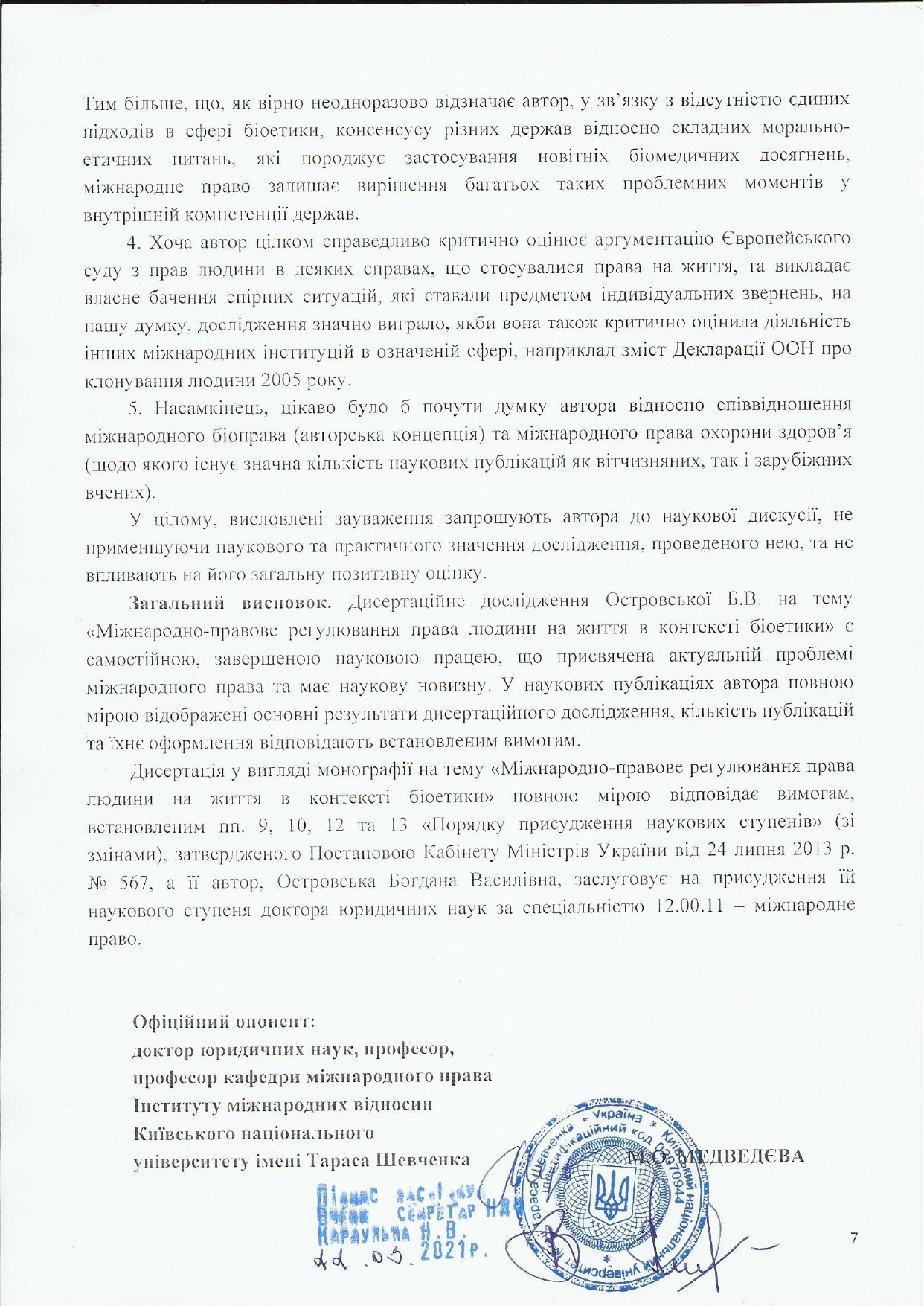 